KISIM I : GÜVENLİK BİLGİ FORMU1907/2006 No'lu Yönetmeliğe (AB) (Zararlı Maddeler ve Karışımlara İlişkin Güvenlik Bilgi Formları Hakkında Yönetmelik (R.G. 13.12.2014-29204)) göreHazırlama Tarihi: 11.06.2019	Yeni düzenleme tarihi11.06.2019Katalog/GBF No.	0112Kaçıncı düzenleme olduğu 1Ürün ismi	EA 50 SOLUSYONUBÖLÜM 1. Maddenin/karışımın ve şirketin/dağıtıcının kimliğiMadde/Karışımın kimliğiMadde veya karışımın belirlenmiş kullanımları ve tavsiye edilmeyen kullanımlarıGüvenlik bilgi formu tedarikçisinin bilgileriBÖLÜM 2. Zararlılık tanımlanmasıMadde veya karışımın sınıflandırılmasıSınıflandırma (1272/2008/EC yönetmeliği) (R.G. 11.12.2013-28848)Bu bölümde adı geçen H-ifadelerinin tam metni için 16.Bölüme bakınız.Etiket unsurlarıEtiketleme (1272/2008/EC yönetmeliği) (R.G. 11.12.2013-28848)Zararlılık İşaretleri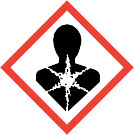 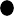 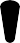 Uyarı KelimesiTehlikeZararlılık ifadeleriH225 Kolay alevlenir sıvı ve buhar.H302 + H312 + H332 Yutulduğunda, ciltle temas ettiğinde veya solunduğunda zararlıdır. H319 Ciddi göz tahrişine yol açar.H370 Organlarda hasara yol açar (Gözler).Önlem ifadeleriÖnlemP210 Isıdan/kıvılcımdan/alevden/sıcak yüzeylerden uzak tutun. - Sigara içilmez. P240 Kabı ve alıcı ekipmanı toprağa oturtun/bağlayın.MüdaheleP302 + P352 DERİ İLE TEMAS HALİNDE İSE: Bol sabun ve su ile yıkayın.P305 + P351 + P338 GÖZ İLE TEMASI HALİNDE: Su ile birkaç dakika dikkatlice durulayın. Takılı ve yapması kolaysa, kontak lensleri çıkartın. Durulamaya devam edin. P308 + P311 Maruz kalınma veya etkileşme halinde: ULUSAL ZEHİR DANIŞMA MERKEZİNİN 114 NOLU TELEFONUNU veya doktoru/hekimi arayın.DepolamaP403 + P233 İyi havalandırılmış bir alanda depolayanız. Kabı sıkıca kapalı tutun.İndirgenmiş sınıflandıma (≤125 ml)Zararlılık İşaretleri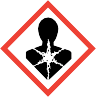 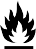 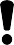 Uyarı KelimesiTehlikeZararlılık ifadeleriH370 Organlarda hasara yol açar (Gözler).Önlem ifadeleriP210 Isıdan/kıvılcımdan/alevden/sıcak yüzeylerden uzak tutun. - Sigara içilmez.P308 + P311 Maruz kalınma veya etkileşme halinde: ULUSAL ZEHİR DANIŞMA MERKEZİNİN 114 NOLU TELEFONUNU veya doktoru/hekimi arayın.İçerik: MetanolDiğer zararlarBilinmiyor.B	dMaddelerUygulanmazKarışımZararlı bileşenler (1272/2008/EC yönetmeliği) (R.G. 11.12.2013-28848)Kategori 1, H370*) Bu madde için bir kayıt numarası yoktur; çünkü bu madde veya kullanımı, 1907/2006 Sayılı REACH Tüzüğü'ne (AT) göre kayıttan muaftır, yıllık tonaj bir kayıt yapılmasını gerektirmemektedir veya kaydın daha ilerideki bir kayıt son tarihinde yapılması öngörülmektedir.Bu bölümde adı geçen H-ifadelerinin tam metni için 16.Bölüme bakınız.BÖLÜM 4. İlk Yardım önlemleriİlk yardım önlemlerinin açıklamasıGenel öneriAkut ve sonradan görülen önemli belirtiler ve etkilerTıbbi müdahale ve özel tedavi gereği için ilk işaretlerBilgi bulunmamaktadır.BÖLÜM 5. Yangınla mücadele önlemleriYangın söndürücülerUygun yangın söndürücülerSu, Köpük, Karbon dioksit (CO2), Kuru tozUygun olmayan söndürme aracıBu madde/karışım için söndürme maddelerine yönelik bir sınırlama yoktur.Madde veya karışımdan kaynaklanan özel zararlarYangın söndürme ekipleri için tavsiyelerYangın söndürme ekibi için özel koruyucu ekipmanlarTehlikeli bölgede solunum aparatı olmaksızın durmayınız. Cilt ile temasını engellemek için güvenli uzaklıkta durun ve uygun koruyucu kıyafet giyin.Ek bilgiKabı tehlikeli bölgeden uzaklaştırın ve su ile soğutun. Yangın söndürme sularının yeryüzü veya yeraltı sularına karışmasını önleyiniz.BÖLÜM 6. Kaza sonucu yayılmaya karşı önlemlerKişisel önlemler, koruyucu donanım ve acil durum prosedürleri6.1.1 Acil Durum Personeli Olmayanlar İçinÇevresel önlemlerKanalizasyona karışmamasına dikkat ediniz. Patlama riski.Muhafaza etme ve temizleme için yöntemler ve materyallerDrenaj kanallarını kapatın. Dökülmeleri toplayın, sarın ve pompalayarak uzaklaştırın. Olası malzeme kısıtlamalarına uyun (bkz. Bölüm 7 ve 10). Sıvı emici madde ile dikkatlice alın. İmha için gönderin. Etkilenen bölgeyi temizleyin.Diğer bölümlere atıflarAtık işlemeye ilişkin endikasyonlar için 13. Bölüme bakın.BÖLÜM 7. Elleçleme ve depolamaGüvenli elleçleme için önlemlerGüvenli elleçleme önerileriEtiketteki önlemleri dikkate alınız.Çekerocak altında çalışın. Maddeyi teneffüs etmeyin. Buharların/aerosollerin oluşmasını engelleyin.Yangın ve patlamaya karşı korunma önerileriÇıplak alevden, sıcak yüzeylerden ve tutuşmaya neden olabilecek herseyden uzak tutunuz. Statik boşalmaya karşı önleyici tedbirler alın.Hijyen önlemleriDerhal kirlenen giysiyi değiştirin. Cilt koruyucu krem uygulayın. Madde ile çalıştıktan sonra ellerinizi ve yüzünüzü yıkayın.Uyuşmazlıkları da içeren güvenli depolama için koşullarSaklama koşullarıBelirli son kullanımlarBölüm 1.2'de belirtilen kullanımlar dışında, başka bir belirli kullanım öngörülmemiştir.BÖLÜM 8. Maruz kalma kontrolleri/kişisel korunmaKontrol parametreleriÇalışma alanı kontrol parametreleri ile bileşenlerEtanol (64-17-5)Metanol (67-56-1)Önerilen gözlemleme usülleriİşyeri atmosferine ilişkin ölçüm yöntemlerinin DIN EN 482 ve DIN EN 689 normlarının şartlarınıkarşılaması gerekir.Maruz kalma kontrolleri/kişisel korunmaUygun Mühendislik KontrolleriTeknik önlemlere ve uygun iş operasyonlarına, kişisel koruyucu ekipman k ullanımı karşısında öncelik verilmelidir.Bkz. Bölüm 7.1.Bireysel Koruyucu ÖnlemlerKoruyucu giysi, kullanılan tehlikeli madde konsantrasyonu ve miktarına bağlı olarak , işyerine özgüsel olarak seçilmelidir. Kimyasallardan korunmak için, koruyucu giysilerde bulunan resistanslar her bir tedarikçi tarafından saptanmalıdır.Göz/yüz korumasıGüvenlik gözlükleriEllerin korunmasıKullanılacak eldivenler EC talimatı 89/686/EEC spesifikasyonlarına ve sonuç standard EN374'e uymalıdır, örneğin KCL 898 Butoject® (tam temas), KCL 730 Camatril® - Velours (sıçrama ile temas).Yukarıda belirtilen etkileme zamanı, tavsiye edilen eldiven çeşidi örneği ile EN374'e uygun olarak laboratuarda KCL ile belirlenmiştir.Bu öneri güvenlik bilgi formunda ve tarafımızdan tedarik edilen ve tarafımızdan belirlenen amaçta kullanılan ürünlere uygulanır. Diğer maddelerle çözme ve karıştırma ve EN374'de belirtilen koşullardan sapma durumunda CE-onaylı eldiven üreticisi ile temasa geçin. Diğer koruyucu ekipmanlarKolay yanmayan antistatik koruyucu giysi.Solunum sisteminin korunmasıbuharlar oluştuğunda gerekir.Tavsiye edilen Filtre tipi: AX Fltresi (EN 371)Girişimci, solunum koruma cihazlarının, cihaz üreticisinin talimatlarınca bakım yapıldığı, temizlendiği ve test edildiğini temin etmelidir. Bu önlemler açık bir şekilde belgelenmelidir.Çevresel Maruz Kalma Kontrolleri Kanalizasyona karışmamasına dikkat ediniz. Patlama riski.BÖLÜM 9. Fiziksel ve kimyasal özelliklerTemel fiziksel ve kimyasal özellikler hakkında bilgiDiğer verilerhiçBÖLÜM 10. Kararlılık ve tepkimeTepkimeBuharlar havada patlayıcı bir karışım oluşturabilir.Kimyasal kararlılıkÜrün, standart ortam koşulları (oda sıcaklığı) altında kimyasal olarak s tabildir.Zararlı tepkime olasılığıKaçınılması gereken durumlarIlıma.Kaçınılması gereken maddelerkauçuk, çeşitli plastikler, magnezyum, çinko alaşımlarıSayfa 9 / 19Zararlı bozunma ürünlerihiçbir bilgi yokBÖLÜM 11. Toksikolojik bilgilerToksik etkiler hakkında bilgi KarışımAkut oral toksisiteAkut solunum(inhalasyon) toksisitesiAkut zehirlilik tahmini: 15,39 mg/l; 4 sa ; buhar Hesaplama metoduBelirtiler: Olası semptomlar:, mukozal tahrişlerAkut dermal toksisiteAkut zehirlilik tahmini : 1.539 mg/kg Hesaplama metoduCilt tahrişiSert ve çatlak cilt sonucu veren kurutma etkisi.Göz tahrişiKarışım, ciddi göz tahrişine neden olur.DuyarlılıkBu bilgi mevcut değildir.Eşey hücre mutajenitesiBu bilgi mevcut değildir.KanserojeniteBu bilgi mevcut değildir.Üreme sistemi toksisitesiBu bilgi mevcut değildir.Teratojenisite (gelişimsel sakatlıklara neden olabilirlik)Bu bilgi mevcut değildir.Belirli Hedef Organ Toksisitesi – Tek maruz kalmaKarışım, organlara zarar verir. Hedef Organlar: GözlerBelirli Hedef Organ Toksisitesi – Tekrarlı maruz kalmaBu bilgi mevcut değildir.Aspirasyon toksisitesiBu bilgi mevcut değildir.Ek bilgiBileşenleriEtanolAkut oral toksisiteLD50 Sıçan: 10.470 mg/kg OECD Test Talimatı 401Akut solunum(inhalasyon) toksisitesi LC50 Sıçan: 124,7 mg/l; 4 sa ; buhar OECD Test Talimatı 403Cilt tahrişiTavşanSonuç: Deri tahrişi gözlenmez OECD Test Talimatı 404Göz tahrişiTavşanSonuç: Göz tahrişi OECD Test Talimatı 405DuyarlılıkLocal lymph node assay (LLNA) Fare Sonuç: negatifMetod: OECD Test Klavuzu 429Eşey hücre mutajenitesi İn vitro genotoksisite Ames testiSalmonella typhimurium Sonuç: negatifMetod: OECD Test Talimatı 471In vitro memeli hücresi gen mutasyon testi Mouse lymphoma testSonuç: negatifMetod: OECD Test Klavuzu 476Üreme sistemi toksisitesi Uygulama Şekli: Oral FareMetod: OECD Test Talimatı 416MetanolAkut oral toksisiteAkut solunum(inhalasyon) toksisitesi LC50 Sıçan: 131,25 mg/l; 4 sa ; buhar (ECHA)Akut dermal toksisiteLD50 Tavşan: yaklaşık 17.100 mg/kg (Dış kaynaklı ürün güvenlik formu)Akut zehirlilik tahmini : 300,1 mg/kg Uzman kararıCilt tahrişiTavşanSonuç: Deri tahrişi gözlenmez (ECHA)Göz tahrişiTavşanSonuç: Göz tahrişi gözlenmez (ECHA)DuyarlılıkHassasiyet testi: Kobay Sonuç: negatifMetod: OECD Test Talimatı 406Tekrarlanan doz toksisitesiSıçanerkek ve dişi Solunması halinde buhar28 g GünlükNOAEL: 6,66 mg/lOECD Test Talimatı 412 Subakut zehirlilikSıçanerkek ve dişiSolunması halinde 365 gGünlükNOAEL: 0,13 mg/lLOAEL: 1,3 mg/lOECD Test Talimatı 453Eşey hücre mutajenitesi İn vivo genotoksisite Mikro nükleus testiFareerkek ve dişi İntraperitoneal enjeksiyon Sonuç: negatifMetod: OECD Test Klavuzu 474İn vitro genotoksisiteAmes testiSalmonella typhimurium Sonuç: negatifMetod: OECD Test Talimatı 471In vitro memeli hücresi gen mutasyon testi Çin hamsteri akciğer hücreleriSonuç: negatifMetod: OECD Test Klavuzu 476BÖLÜM 12. Ekolojik bilgiler KarışımToksisiteBilgi bulunmamaktadır.Kalıcılık ve bozunabilirlikBilgi bulunmamaktadır.Biyobirikim potansiyeliBilgi bulunmamaktadır.Toprakta hareketlilikBilgi bulunmamaktadır.PBT ve vPvB değerlendirmesinin sonuçlarıBu karışımdaki madde(ler), 1907/2006 Sayılı Yönetmeliğin (AT) XIII. Eki doğrultusunda PBT veya vPvB kriterlerini karşılamaz veya bir PVT/vPvB de ğerlendirmesi yapılmamıştır.Diğer olumsuz etkilerEkolojiyle ilgili ek bilgilerBileşenleriEtanolBalıklar üzerinde toksisiteflow-through testi EC50 Pimephales promelas (Sazan yavrusu): 15.300 mg/l; 96 sa Analitik gözlem: evetUS-EPADaphnia ve diğer suda yaşayan omurgasızlar üzerinde toksisite EC50 Daphnia magna (Defne): 9.268 - 14.221 mg/l; 48 sa (IUCLID)Su yosunları (algler) üzerinde toksisiteIC5 Scenedesmus quadricauda (yeşil yosun): 5.000 mg/l; 7 g (Kaynak)Bakteriler üzerinde toksisiteEC5 Pseudomonas putida: 6.500 mg/l; 16 sa (IUCLID)Daphnia ve diğer suda yaşayan omurgasızlar üzerinde toksisite (Kronik toksisite)semi-statik test NOEC Daphnia magna (Defne): 9,6 mg/l; 9 g (ECHA)Biyolojik bozunma94 %OECD Test Klavuzu 301EKendiliğinden doğada kolaylıkla çözünebilir.Biyokimyasal Oksijen İhtiyacı (BOD)930 - 1.670 mg/g	(5 g)(Kaynak)Teorik oksijen ihtiyacı (ThOD)2.100 mg/g (Kaynak)Ratio COD/ThBOD90 %(Kaynak)Dağılım katsayısı ( n-oktanol/su)log Pow: -0,31 (deneysel)(Kaynak) Biyoakümülasyon beklenemez.Madde, 1907/2006 Sayılı Yönetmeliğin (AT) XIII. Eki doğrultusunda PBT ve ya vPvB kriterlerini karşılamaz.MetanolBalıklar üzerinde toksisiteflow-through testi LC50 Lepomis macrochirus (Bluegill güneş balığı): 15.400 mg/l; 96 sa US-EPADaphnia ve diğer suda yaşayan omurgasızlar üzerinde toksisite statik test EC50 Daphnia magna (Defne): > 10.000 mg/l; 48 sa DIN 38412Su yosunları (algler) üzerinde toksisitestatik test EC50 Pseudokirchneriella subcapitata (yeşil yosun): yaklaşık 22.000 mg/l; 96 sa OECD Test Klavuzu 201Bakteriler üzerinde toksisitestatik test IC50 aktif atık: > 1.000 mg/l; 3 sa Analitik gözlem: evetOECD Test Klavuzu OECD 209Balıklar üzerinde toksisite (Kronik toksisite)NOEC Oryzias latipes (Turuncu-kırmızı öldürücü balık (sivrisinek kontrolünde kullanılır): 7.900 mg/l; 200 sa(Dış kaynaklı ürün güvenlik formu)Biyolojik bozunma99 %; 30 gOECD Test Klavuzu 301DKendiliğinden doğada kolaylıkla çözünebilir.Biyokimyasal Oksijen İhtiyacı (BOD) 600 - 1.120 mg/g	(5 g) (IUCLID)Kimyasal Oksijen İhtiyacı (COD)1.420 mg/g (IUCLID)Teorik oksijen ihtiyacı (ThOD)1.500 mg/g (Kaynak)Ratio BOD/ThBODBOD5	76 %Kapalı şişe testiDağılım katsayısı ( n-oktanol/su)log Pow: -0,77 (deneysel)(Kaynak) Biyoakümülasyon beklenemez.Madde, 1907/2006 Sayılı Yönetmeliğin (AT) XIII. Eki doğrultusunda PBT ve ya vPvB kriterlerini karşılamaz.Sudaki kararlılığı2,2 ahidroksil radikalleri ile reaksiyon (IUCLID)BÖLÜM 13. Bertaraf etme bilgileriAtık işleme yöntemleriAtık maddeler, ulusal ve yerel yönetmelikler doğrultusunda bertaraf edil melidir. Kimyasalları orijinal kaplarında bırakın. Başka atıklarla karış tırmayın.Temizlenmemiş kaplara ürünün kendisi gibi işlem yapın.Atık maddeler, 2008/98/AT Sayılı Yönerge ve diğer ulusal ve yerel yönetmelikler doğrultusunda (Atık Yönetimi Genel Esaslarına İlişkin Yönetmelik, 02.04.2015, R.G 29314) bertaraf edilmelidir. Kimyasalları orijinal kaplarında bırakın. Başka atıklarla karıştırmayın. Temizlenmemiş kaplara ürünün kendisi gibi işlem yapın.BÖLÜM 14. Taşımacılık bilgileri Kara taşımacılığı (ADR/RID)İç sularda taşımacılık (ADN)İlgili değilHava taşımacılığı (IATA)Deniz taşımacılığı (IMDG)14.7 MARPOL 73/78 ek II ve IBC koduna göre dökme taşımacılıkİlgili değilBÖLÜM 15. Mevzuat bilgileriMadde veya karışıma özgü güvenlik, sağlık ve çevre mevzuatıUlusal kanunlarKimyasal Güvenlik DeğerlendirmesiBu ürün için 1907/2006 numaralı EU REACH Mevzuatı'na uygun olarak bir ki myasal güvenlik değerlendirmesi gerçekleştirilmemiştir.BÖLÜM 16. Diğer bilgiler2 ve 3.bölümlere dayalı H-Bildirimleri tüm metni.Eğitim tavsiyesiİşletmeciler için uygun bilgi, talimat ve eğitim sağlayınız.EtiketlemeZararlılık İşaretleri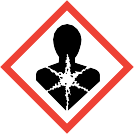 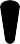 Uyarı KelimesiTehlikeZararlılık ifadeleriH225 Kolay alevlenir sıvı ve buhar.H302 + H312 + H332 Yutulduğunda, ciltle temas ettiğinde veya solunduğunda zararlıdır. H319 Ciddi göz tahrişine yol açar.H370 Organlarda hasara yol açar (Gözler).Önlem ifadeleriÖnlemP210 Isı/ kıvılcım/ açık alevden/ sıcak yüzeylerden uzak tutunuz. -Sigara içilmez. P240 Kabı ve alıcı ekipmanı toprağa oturtun/bağlayın.MüdaheleP302 + P352 DERİ İLE TEMAS HALİNDE İSE: Bol sabun ve su ile yıkayın.P305 + P351 + P338 GÖZ İLE TEMASI HALİNDE: Su ile birkaç dakika dikkatlice durulayın. Takılı ve yapması kolaysa, kontak lensleri çıkartın. Durulamaya devam edin. P308 + P311 Maruz kalınma veya etkileşme halinde: ULUSAL ZEHİR DANIŞMA MERKEZİNİN 114 NOLU TELEFONUNU veya doktoru/hekimi arayın.DepolamaP403 + P233 İyi havalandırılmış bir alanda depolayanız. Kabı sıkıca kapalı tutun.İçerik: MetanolGBF Hazırlayıcısının Adı: Melik Okcan TASASIZİletişim Bilgileri: info@facepath.com.trYeterlilik Belge Tarihi ve Numarası: 29.05.2019 TÜV/01.191.01Buradaki bilgi şu andaki bilgilerimizin durumuna dayanmaktadır. Ürün için uygun güvenlik önlemlerini karakterize etmektedir. Ürünün özellikleriyle ilgili bir garanti vermez.Katalog/GBF No.0112Ürün ismiEA 50 SOLUSYONU CAS-No.67-56-1Belirlenmiş kullanımlarıVitro diyagnostik ayıraç içinde, Analiz reaktifiFirma AdıFACEPATH PATOLOJİ MEDİKAL TIB. CİH. SAN. VE TİC. LTD. ŞTİ.GBF Yetkili Kişi           MELİK OKCAN TASASIZ  e-mail: facepathpatoloji@gmail.comAdres,TelefonLatife Hn mahallesi 7691 sok. No:20 Karşıyaka/İZMİRTel: + 90 232 363 29 10 Faks: + 90 232 363 29 11 www.facepath.com.tr1.4 Acil durum telefon numarasıUlusal Zehir Danışma Merkezi (UZEM): 114Alev alabilir sıvı, Kategori 2, H225Akut toksisite, Kategori 4, Oral, H302Akut toksisite, Kategori 4, Solunması halinde, H332Akut toksisite, Kategori 4, Dermal, H312Göz tahrişi, Kategori 2, H319Belirli Hedef Organ Toksisitesi – Tek maruz kalma, Kategori 1, Gözler, H370Kimyasal İsmi (Konsantrasyon)Kimyasal İsmi (Konsantrasyon)Kimyasal İsmi (Konsantrasyon)CAS-No.Kayıt numarasıSınıflandırmaEtanol (>= 50 % - <= 100 % )Madde, 1907/2006 Sayılı Yönetmeliğin (AT) XIII. Eki doğrultusunda PBT ve ya vPvB kriterlerini karşılamaz.Etanol (>= 50 % - <= 100 % )Madde, 1907/2006 Sayılı Yönetmeliğin (AT) XIII. Eki doğrultusunda PBT ve ya vPvB kriterlerini karşılamaz.Etanol (>= 50 % - <= 100 % )Madde, 1907/2006 Sayılı Yönetmeliğin (AT) XIII. Eki doğrultusunda PBT ve ya vPvB kriterlerini karşılamaz.64-17-5*)Alev alabilir sıvı, Kategori 2, H225 Göz tahrişi, Kategori 2, H319Metanol (>= 10 % - < 20 % )Madde, 1907/2006 Sayılı Yönetmeliğin (AT) XIII. Eki doğrultusunda PBT ve ya vPvB kriterlerini karşılamaz.Metanol (>= 10 % - < 20 % )Madde, 1907/2006 Sayılı Yönetmeliğin (AT) XIII. Eki doğrultusunda PBT ve ya vPvB kriterlerini karşılamaz.67-56-1*)Alev alabilir sıvı, Kategori 2, H225 Akut toksisite, Kategori 3, H301 Akut toksisite, Kategori 3, H331 Akut toksisite, Kategori 3, H311Belirli Hedef Organ Toksisitesi – Tek maruz kalma,İlkyardim yapan kişi gerekli koruyucu tedbirleri kendisi için almalıdır.Solunum sonrasında: temiz hava. Hemen doktor çağırın. Eğer solunum durursa: hemen mekanik solunum uygulayın, gerekliyse oksijen de uygulayın.Deriyle teması halinde: Hemen tüm bulaşmış giyisileri çıkarınız. Deriyi suyla yıkayınız. Hemen bir doktor çağırınız.Göz temasından sonra: bol su ile yıkayın. Göz uzmanı çağırın. Kontakt lensleri çıkarınız.Yutma sonrası: temiz hava. Kazazedeye etanol içiriniz (örn. 1 bardak  %40'lık alkollü içecek ). Derhal doktoru arayınız (metanol içildiğini belirtiniz). Yalnızca bir saat içinde tıbbi yardımın mevcut olmadığı özel durumlarda, kazazedeyi kusturunuz(yalnızca bilinci yerinde olan kişileri) ve tekrar etanol içiriniz (yaklaşık 0.3 ml %40'lık alkollü içecek/kg vücut ağırlığı/saat). Doktora danışınız. Nötralize etmeyi denemeyin.tahriş edici etkilerBaş ağrısı, Mide bulantısı, Kusma, Baş dönmesi, Uyuşukluk, ajitasyon, sarhoşluk, Görsel bozukluklar, körlük, Sert ve çatlak cilt sonucu veren kurutma etkisi., Konvülsiyonlar, kendini aşırı derecede zinde hissetme hali (öfori), solunum felci, narkoz, KomaYanıcı.Havadan ağır buharlar zemin üzerinde yoğunlaşabilir.Atmosfer sıcaklığındaki hava ile patlayıcı karışımlar oluşturur.Parlama (flashback) olabilir. Dikkat ediniz.Yangın durumunda tehlikeli yanıcı gazlar veya buharlar gelişebilir.Acil durum personeli olmayan personeli uyarın Buhar, aerosolünü solumayın. Madde temasını engelleyin. İyi bir havalandırma olduğundan emin olunuz. Isıdan ve tutuşmaya yol açabilecek herşeyden uzak tutunuz. Tehlike bölgesini boşaltın, acil durum prosedürlerini uygulayın, bir uzm ana danışın.Acil durum müdahalesinde bulunanlar için öneriler:Koruyucu ekipmanlar için 8. bölüme bakın.Kilit altında ya da yalnızca vasıflı veya yetkili kişilerin girebileceği yerlerde saklayınız.Kabı sıkıca kapalı olarak kuru ve iyi havalandırılmış yerlerde saklayınız. Isıdan ve tutuşmaya yol açabilecek herşeyden uzak tutunuz.Önerilen saklama sıcaklığı, ürün etiketine bakın.BileşenleriEsaslarDeğerEşik sınırlarıNotlarTR MAKKabul edilabilir maksimum konsantrasyon (MAK)1.000 mbp 1.900 mg/m3TR MAKKabul edilabilir maksimum konsantrasyon (MAK)200 mbp260 mg/m3TR OEL8 saatlik belirlenen referans süre için ölçülen veya hesaplanan zaman ağırlıklı ortalama(TWA):200 mbp260 mg/m3Cilt tanımı:Cilt üzerinden absorbe edilebilir.tam temas:Eldiven malzemesi:bütil kauçukEldiven kalınlığı:0,7 mmDelinme süresi:> 480 dakikasıçrama ile temas:Eldiven malzemesi:Nitril kauçukEldiven kalınlığı:0,40 mmDelinme süresi:> 120 dakikaFiziksel halisıvıRenkyeşilimsi maviKokualkolümsüKoku EşiğiBilgi bulunmamaktadır.pHBilgi bulunmamaktadır.Erime noktasıBilgi bulunmamaktadır.Kaynama noktasıBilgi bulunmamaktadır.Parlama noktası17 °CHızıBilgi bulunmamaktadır.Alevlenirlik (katı, gaz)Bilgi bulunmamaktadır.Alt patlama limitiBilgi bulunmamaktadır.Üst patlama limitiBilgi bulunmamaktadır.Buhar basıncıBilgi bulunmamaktadır.Nispi buhar yoğunluğuBilgi bulunmamaktadır.Yoğunluk0,82 g/cm3nin 20 °CNispi yoğunlukBilgi bulunmamaktadır.Su içinde çözünürlüğünin 20 °C çözünürDağılım katsayısı ( n- oktanol/su)Bilgi bulunmamaktadır.Alev Alma SıcaklığıBilgi bulunmamaktadır.Bozunma sıcaklığıBilgi bulunmamaktadır.Akışkanlık (viskozite, dinamik)Bilgi bulunmamaktadır.Patlayıcılık özellikleriPatlayıcı olarak sınıflandırılmamıştır.Oksitleyici özelliklerhiçŞunlarla patlama/ekzotermik reaksiyon riski mevcuttur:hidrojen peroksid, perkloratlar, perklorik asit, Nitrik asit, civa(II) nitrat, permanganik asit, Nitriller, peroksi bileşikler, Kuvvetli oksitleyici maddeler, nitrosil bileşikler, Peroksitler, sodyum, Potasyum, halojen oksitler, kalsiyum hipoklorit, nitrojen dioksit, metalik oksitler, uranyum hekzaflorür, iyodürler, Klor, Alkali metaller, Alkali toprak metaller, alkali oksitler, Etilen oksit, oksihalojenik asitlerin tuzları, azot oksitler, ametal oksitler, kromosülfürik asit, kloratlar, hidrürler, çinko dietil, halojenler, toz magnezyum, Sülfürik asit, Sodyum hipokloritgümüş, ile, Nitrik asitgümüş bileşikleri, ile, Amonyakpotasyum permanganat, ile, kons. sülfürik asit... ile patlama veya yanıcı gaz yada buharlar oluşturma riski:halojen-halojen bileşikler, krom (VI) oksit, kromil klorür, Flor, hidrürler, Fosfor oksitleri, platinyumNitrik asit, ile, potasyum permanganatBelirtiler: Mide bulantısı, KusmaAkut zehirlilik tahmini: 513,14 mg/kg Hesaplama metoduSistemik etkiler:asidoz, kan basıncında düşüş, ajitasyon, spazmlar, sarhoşluk, Baş dönmesi, Uyuşukluk, Baş ağrısı, Görsel bozukluklar, körlüknarkoz, KomaSemptomlar geç gözlenebilir....'nın zararı:Karaciğer, Böbrek, Kardiyak, Göz sinirinde geri dönüşümsüz zarar.Diğer tehlikeli özellikler gözardı edilemez.Endüstriyel hijyen ve güvenlik kurallarına uygun olarak taşıyınız.LDLO insan: 143 mg/kg (RTECS)Akut zehirlilik tahmini: 100,1 mg/kg Uzman kararıDoğru şekilde kullanıldığında, atık su işlem tesisinde fonksiyon bozukluğu beklenmez.Çevreye atılması önlenmelidir.14.1 UN NumarasıUN 198714.2 Uygun UN Taşımacılık AdıALCOHOLS, N.O.S. (ETHANOL, METHANOL)14.3 Taşımacılık Zararlılık Sınıfları314.4 Ambalajlama grubuII14.5 Çevresel Zararlar--14.6 Kullanıcı için özel önlemlerevetTünel kısıtlama koduD/E14.1 UN NumarasıUN 198714.2 Uygun UN Taşımacılık AdıALCOHOLS, N.O.S. (ETHANOL, METHANOL)14.3 Taşımacılık Zararlılık Sınıfları314.4 Ambalajlama grubuII14.5 Çevresel Zararlar--14.6 Kullanıcı için özel önlemlerhayır14.1 UN NumarasıUN 198714.2 Uygun UN Taşımacılık AdıALCOHOLS, N.O.S. (ETHANOL, METHANOL)14.3 Taşımacılık Zararlılık Sınıfları314.4 Ambalajlama grubuII14.5 Çevresel Zararlar--14.6 Kullanıcı için özel önlemlerevetEmSF-E	S-DDepolama sınıfı3H225Kolay alevlenir sıvı ve buhar.H301Yutulması halinde toksiktir.H302Yutulması halinde zararlıdır.H311Cilt ile teması halinde toksiktir.H312Cilt ile teması halinde zararlıdır.H319Ciddi göz tahrişine yol açar.H331Solunması halinde toksiktir.H332Solunması halinde zararlıdır.H370Organlarda hasara yol açar.